COURSE PROSPECTUSThis course offers a chance to develop and deepen existing skills, knowledge and ability with the Tarot, for personal healing and development and to learn to use this in a professional context for others. COURSE DETAILSThe Course is carried out by Distance-Learning modules, with lessons sent or emailed to students, which are then submitted on completion. Source material for the book is taken from my books ‘Tarot Therapy Volume 1. 2 and 3’. The Course consists of 10 lessons, each focussing on a different aspect of working with the Tarot at an advanced level. Students may take the time they wish or need to complete each Lesson. The Course should not be rushed, as time is required to allow the effect of each lesson upon the self to be absorbed. No attempt is made to pursue students for completed lessons, to encourage the self-responsibility required with the work of Tarot Therapy. The Course therefore takes as long as it needs to take for each student. The Course is open to those who have completed the Certificate in Tarot Therapy Course and those who can demonstrate a proven knowledge and experience of the Tarot in a therapeutic context. The Course is therefore suitable for those wishing to develop themselves or their own Consultation practice. The Course is also suitable for those wishing to study the Tarot simply for pleasure, to further their existing esoteric knowledge or to study and develop themselves through this medium. It is not a Course for those wishing to learn ‘fortune-telling’The Course is an experiential and transformational one and as such involves a good deal of work on student’s own healing and personal and spiritual development. Student’s personal issues may be discussed and methods of healing these issues explored. This is the best method of learning to be able to do the same for others and is necessary to work at this advanced level within Tarot Therapy. Ongoing support and guidance is available to deal with any issues that may be raised. All that takes place on the Course will be treated as confidential by all involved in it and student’s views, experiences and opinions will be honoured.It is assumed that students will own at least one pack of Tarot and be fully conversant with this. It is not necessary for students to have a new or different pack for this Course, though changing packs during the Course is not uncommon. Guidance on suitable packs will be given if required. On successful completion of the Course, students will be awarded a ‘Diploma in Tarot Therapy’. Award of the Diploma will be made from continual assessment through the Course and is dependent on completion of a Tarot project and case studies, as detailed in the Syllabus below. Possession of a ‘Diploma in Tarot Therapy’ is intended to recognise a level of professional expertise and knowledge of the Tarot, together with the ability to assist individuals in their healing and personal and spiritual development through the practice of techniques learnt on the Course. COURSE SYLLABUSEach lesson includes theory and practice with emphasis placed on student individual contributions. There are subjects for response, guidance notes, practical exercises, meditative exercises and interpretation and consultation practice in every lesson. There is some additional that is required to be completed by students by the end of the Course. This is as follows:CASE STUDIES - Students are required to complete an ongoing series of a minimum of three consultations for a minimum of three clients. These must be completed by the end of the Course. Details will be given on enrolment to the Course, together with notes on reporting on the Consultations.TAROT PROJECT – Students are required to complete an individual Tarot Project during the Course. This will be a body of work relating to the Tarot in some way, to be decided on by each Student. Students are required to submit their idea to the tutor who will then discuss the exact subject with each Student. A separate sheet of notes giving ideas and guidance for this is included with this Prospectus.Subject matter for the Course is as follows:HEALING THE PAST – How to recognise past and present life blockages and deal with personal issues raised during Tarot Therapy.CONSULTATION DYNAMICS – The process of a Tarot Therapy session, energies and issues raised during a Tarot Therapy session, how to respond to these, and boundaries.INTUITION AND ENERGY – How to develop intuitive abilities for use with Tarot Therapy, protection, energy work and exercises.CARD RELATIONSHIPS – The different levels of card interpretation and application, links between cards.ESOTERIC CORRESPONDENCES – Deities, astrology, therapies, Qaballah, colour, herbs, animals.PROMOTION/CHARGING – An overview of promotional methods and issues around charging for your work.TAROT JOURNEYS – The stages of a Tarot Journey, how to guide a Tarot journey, with opportunity to guide a journey if desired. Students are encouraged to try this aspect of Tarot Therapy if desired, submitting their recorded journeys.STORYTELLING – Lessons may include a Tarot Storytelling session, as a means to integrate and demonstrate progress and knowledge of what has been learnt. This can be recorded or written.CONSULTATION PRACTICE – Each lesson includes opportunity for students to give a Tarot Therapy session to focus on applying what has been learnt in that lesson.Students are asked to provide feedback on their experiences and progress each lesson, since the last one was completed.COURSE FEES AND PAYMENTThe total fee for the Course is £500. This obviously, calculates to a cost of £50 per lesson. You may pay in the following ways:Enclose cheque for the total amount with your Enrolment FormStanding Order/Post-dated cheques/paypal as follows: £50 with Enrolment Form£50.00 per month for 9 months.Bank transfers can also be arranged.If you wish to pay by another method, please speak to me.ENROLMENTIf you wish to enrol on the Course, complete and return the Enrolment Form, with the appropriate fee, to the address below. I will then send you the first two Lessons. When you have completed work on the first Lesson, send this to me and continue work on Lesson 2. I will comment on this and return Lesson 1 to you, together with Lesson 3. This method ensures you always have some work to do. I am usually able to return Lessons within a week of receipt. Should a longer time be required I will contact you to inform you.There is a limited number of Students permitted to study the Course at any one time, to ensure that I give the required depth of attention to each.COURSE TESTIMONIESBelow is a sample of what other students have written about the Course, which may be helpful for you in deciding if the Course is right for you at this time. The comments are taken from Evaluation Forms completed after the end of the Course. Steve’s courses are without doubt in my opinion, the best way to learn about the reading of the Tarot. Steve’s approach is thoughtful, grounded in common sense whilst also being spiritual and above all highly professional. The focus seems to be more upon empathy with others, than with being ‘psychic and different’ and thus is a much more positive and helpful approach and Steve is to be congratulated on paving the way to a deeper, purer and more sacred application of the Tarot.I have worked my way steadily through all three of Steve’s Tarot Therapy courses and have found them all to be hugely enjoyable and personally beneficial. He is a kind and encouraging mentor, but one who will challenge his students to push their own personal boundaries. You may well embark on his courses with the sole intention of helping others, which will indeed be the eventual outcome, but you are also helping yourself, in a very creative and loving way. His is a very fluid way of reading the cards, highly imaginative, intuitive and un-dogmatic. I have found it to be a very beautiful, life-enhancing experience and would not hesitate to recommend Steve’s courses most highly. Thank-you Steve, for three wonderful courses of happy and fulfilling study. ABOUT THE TUTORSteve has been involved in this field for over 35 years and has completed a wide variety of studies in this time. Steve qualified in Healing and Psychic Studies with the Sanctuary of Progress in Brighton and studied Meditation for 2 years with a private tutor. He has also completed courses in Natural Magic, Ritual and the Western Mystery Tradition. Steve is also studying yoga. He studied for 12 years with the Order of Bards, Ovates and Druids and is now Mentor Coordinator with them. He holds a Certificate in Esoteric Soul Healing through the Isle of Avalon Foundation in Glastonbury. He has also completed training in use of the Bach Flower Remedies. Steve has written nine books. These are: ‘Taming the Wolf: Full Moon Meditations’, ‘Practical Meditation’, ‘Practical Spirituality’, ‘How To Be A Telephone Psychic’ and ‘Tarot Therapy’ – Volumes, 1,2 and 3. The other two books are the guide books for the two Tarot decks he has produced - ‘The Tarot Therapy Deck’ and ‘The Gamble-Hounsome Tarot’.  He has also produced a range of Meditation and Development recordings and acted as advisor to the New World album ‘Tarot Music’. He has appeared on television, had articles published in many magazines, including ‘Positive Health’ and ‘Pagan Dawn’ and has been featured in newspapers and on radio. Steve acted as Tarot Examiner for the major ‘Living TV’ series ‘Jane Goldman Investigates’. Steve has taught internationally and was a Founder Member and Secretary of the Professional Tarot Society. Steve is an initiated Druid member of the Order of Bards, Ovates and Druids. Steve also managed and trained readers for Britain’s biggest live telephone psychic serviceIf you have any further questions you would like to ask, please do not hesitate to contact me. You may write to me at the address below, or if you wish 'phone me on the number below, any day, BEFORE 8.00 PM.E-MAIL: steve@tarottherapy.co.ukTEL: 01202 740019 / 07852 980199STEVE HOUNSOME, 44 GUSSAGE ROAD, POOLE, DORSET, BH12 4BZ, UK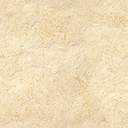 